Screws (2019) - Alexander Vantournhout / not standing 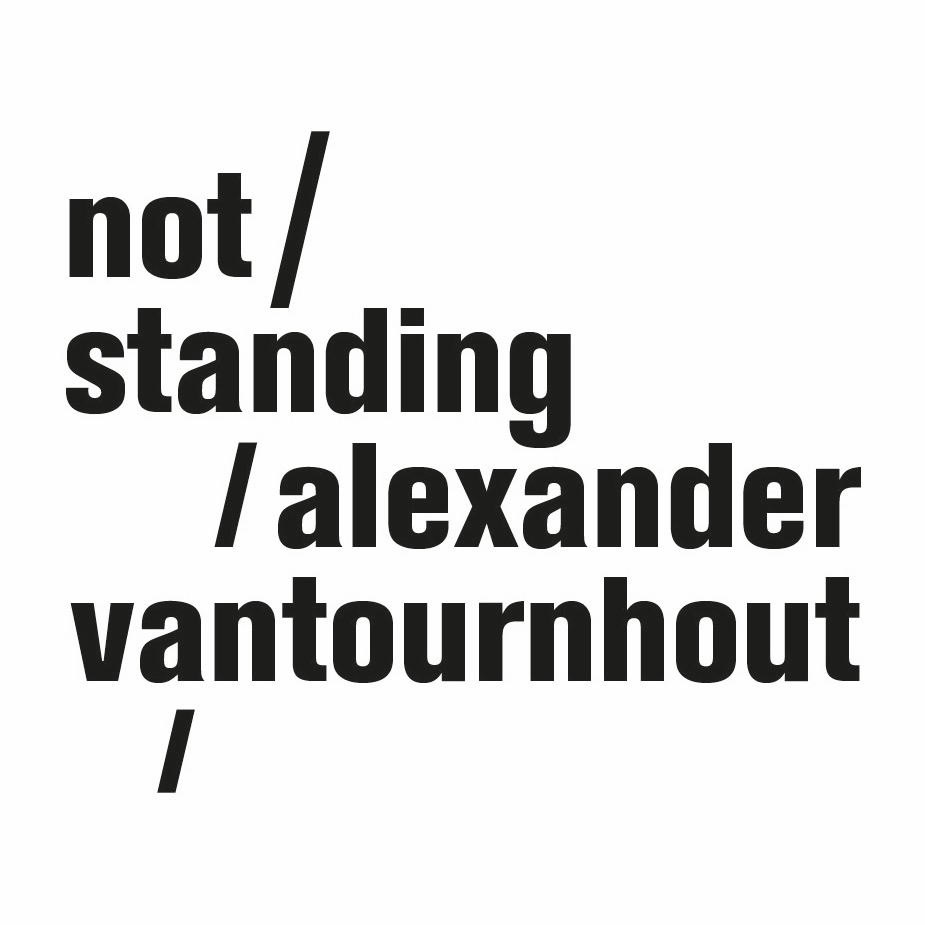 Een bowlingbal heeft één functie. Hij dient om aan het eind van een glanzende houten baan zoveel mogelijk kegels omver te stoten. Wat als je de gebruikelijke omgeving wegdenkt? Screws zet de verhouding tussen lichaam en object op uiteenlopende manieren op zijn kop. Voorwerpen worden vastgemaakt aan het lichaam en bieden steun en grip, helpen om de performers in evenwicht te houden of net niet. Ze zorgen ervoor dat de zwaartekracht overwonnen kan worden of dat die net nog méér gevoeld wordt. Met behulp van o.a. ijssteigers, bowlingballen en antizwaartekrachtschoenen tarten de dansers in Screws de regels van de fysica.Vijf dansers-acrobaten gidsen je langs een parcours van met elkaar resonerende, microperformances: van korte solo’s en duetten tot puntige groepschoreografieën. De vijf performers halen je uit je comfortabele zitje en zetten je als toeschouwer – letterlijk – in beweging. De locatievoorstelling neemt je mee op een parcours doorheen een bijzondere site. Wandel rond. Laat je meevoeren en kies zelf de hoeken van waaruit je de afzonderlijke miniatuurcomposities wilt bekijken.CREDITSChoreografie: Alexander VantournhoutGecreëerd door: Petra Steindl, Josse De Broeck, Felix Zech, Hendrik van Maele, Emmi Väisänen & Alexander VantournhoutUitgevoerd door: Charlotte Cétaire, Axel Guérin, Yassine Ouaamou, Nick Robaey & Esse VanderbruggenDramaturgie: Sébastien HendrickxIntellectual in residence: Rudi LaermansChoreografische hulp: Anneleen Keppens, Martin KilvadyKostuums: Anne-Catherine KunzTechniek: Rinus SamynLicht: Tim OelbrandtTechnisch ontwerp: Bert Van Dijck, Rinus Samyn, Tom Reynaerts, Tom DanielsConstructies: Willy CauwelierBeeldmateriaal: Bart GrietensCompany manager : Esther MaasTour manager: Barbara Falter & Kiki VerschuerenTechnische coördinatie: Bram VandeghinsteCommunicatie: Aïda GabriësCoproducties: Kunstencentrum VIERNULVIER, Gent (BE), MA scène nationale - Pays de Montbéliard (FR), PERPLX, Marke (BE), Circa, Auch (FR)Residenties: Kunstencentrum VIERNULVIER, Gent (BE), Platforme 2 Pôles Cirque en Normandie/La Brêche à Cherbourg-Cirque-Théâtred'Elbeuf (FR), Cultuurcentrum, Brugge (BE) Wood Cube, Roeselare (BE), Workspace, Brussels (BE), MA scène nationale - Pays de Montbéliard (FR), Circa, Auch (FR)Met dank aan: Lore Missine, Veerle Mans, Bauke Lievens, Maria Madeira, Lien Vanbossele, Monuments Nationaux de France et Simon Pons-RotbardtProductie: not standingMet de steun van de Vlaamse overheid.Alexander Vantournhout is artiest-in-residentie in Kunstencentrum VIERNULVIER in Gent, artiste associé van le CENTQUATRE Parijs en cultureel ambassadeur van de stad Roeselare. Alexander Vantournhout wordt gesteund door Fondation BNP Paribas voor de ontwikkeling van zijn projecten.